Chapitre 2 : Le repérage des documents disponibles dans le SIC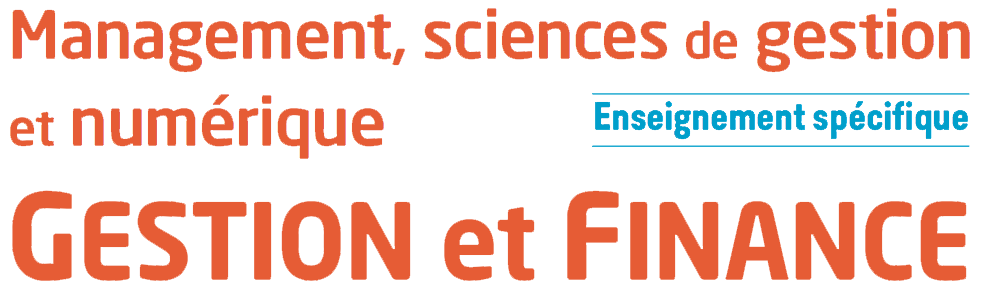 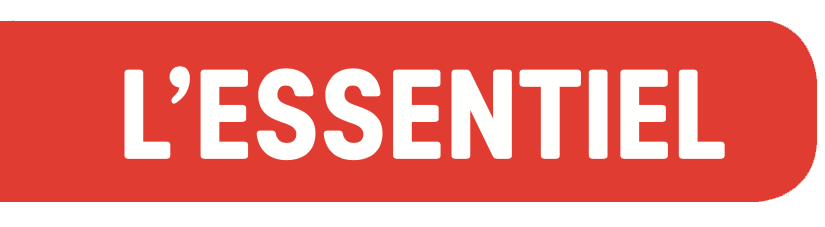 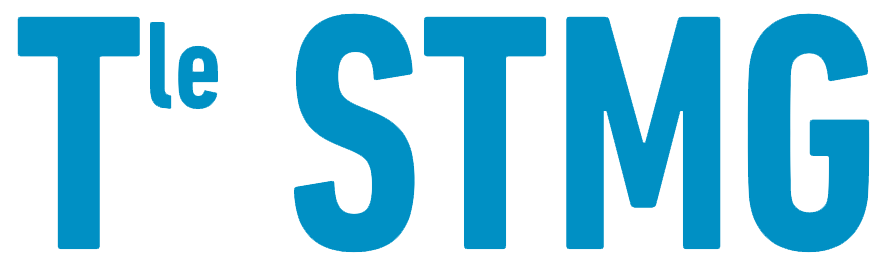 Le plan de comptes Le plan comptable général établi par l’Autorité des normes comptables présente la liste des comptes que les entreprises peuvent utiliser. Les comptes sont regroupés en classes de comptes par thèmes.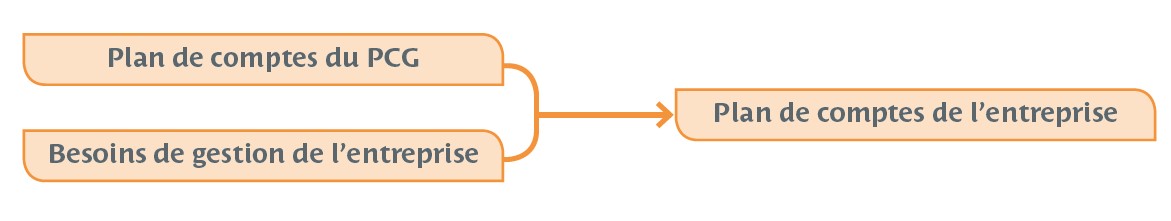 L’articulation des documents comptablesLes pièces justificatives sont des documents (papier ou numériques) qui accompagnent les opérations comptables. Ils sont obligatoires. Ce sont des moyens de preuve.JournalBalance Production des documents de synthèse : bilan et compte de résultatBilanLe bilan donne une image du patrimoine de l’entreprise. Les comptes apparaissant au bilan sont les comptes des classes 1 à 5.Classe 1 – Comptes de capitauxClasse 2 – Comptes d’immobilisationsClasse 3 - Comptes de stocksClasse 4 – Comptes de tiersClasse 5 – Comptes financiers									Égalité de ces totauxLes ressources de l’entreprise sont constituées :des capitaux propres : ressources dont l’entreprise disposait dès sa création ou qu’elle a pu dégager grâce à son activité ;des capitaux étrangers, c’est-à-dire les emprunts et les dettes.Les ressources de l’entreprise permettent d’assurer le financement des emplois.La différence entre le montant de l’actif et des ressources étrangères fait apparaître la situation nette de l’entreprise, qui donne une image de l’entreprise. Le compte de résultatLe compte de résultat regroupe les comptes des classes 6 et 7 appelés comptes de gestion. Il fait apparaître le résultat de l’entreprise sur un exercice comptable, par comparaison entre le total des produits et le total des charges,Si les produits plus importants que les charges, le résultat est un bénéfice. Si au contraire, l’entreprise a enregistré plus de charges que de produits, le résultat est une perte.Lien entre le compte de résultat et le bilanLe résultat de l’entreprise mis en évidence dans le compte de résultat représente une ressource créée par l’entreprise. Il doit donc être reporté dans les capitaux propres au passif du bilan.Si le résultat est un bénéfice, il est porté au crédit du compte 120 Résultat de l’exercice et se rajoute aux capitaux propres.Au contraire, en cas de perte, celle-ci est inscrite au débit du compte 129 Résultat de l’exercice. Elle fait alors diminuer les capitaux propres (à reporter au bilan en négatif).N° compteLibelléMontant débitMontant créditLe journal est un document obligatoire qui permet l’enregistrement des opérations par ordre chronologique.Le journal est un document obligatoire qui permet l’enregistrement des opérations par ordre chronologique.Grand livreIl récapitule l’ensemble des écritures pour chaque compte.Total général de tous les montants au débit = Total général de tous les montants au créditN° de compteIntitulés des comptesMontantMontantSoldeSoldeLa balance est un tableau qui représente pour chaque compte du grand livre les totaux débits, crédits et les soldes à une date donnée.Cumul des débits = cumul des créditsSolde des débits = solde des créditsN° de compteIntitulés des comptesDébitCréditDébitCréditLa balance est un tableau qui représente pour chaque compte du grand livre les totaux débits, crédits et les soldes à une date donnée.Cumul des débits = cumul des créditsSolde des débits = solde des créditsLa balance est un tableau qui représente pour chaque compte du grand livre les totaux débits, crédits et les soldes à une date donnée.Cumul des débits = cumul des créditsSolde des débits = solde des créditsACTIFACTIFACTIFACTIFPASSIFPASSIFBrutAmortis. ou dépréciationsNetNetImmobilisations   Incorporelles (compte 20)   Corporelles (compte 21)   Financières (comptes 26 et 27)Stocks (comptes 3)Créances    Clients (comptes 41)   Autres créances (comptes 4 à soldes débiteurs)Valeurs mobilières de placement (comptes 50)Disponibilités (comptes 51 à soldes débiteurs et 53)Comptes 
28 et 29Comptes 39Comptes 491Comptes 59Capitaux propres   Capital   Réserves   RésultatProvisions pour risque et chargesProvisions réglementéesImmobilisations   Incorporelles (compte 20)   Corporelles (compte 21)   Financières (comptes 26 et 27)Stocks (comptes 3)Créances    Clients (comptes 41)   Autres créances (comptes 4 à soldes débiteurs)Valeurs mobilières de placement (comptes 50)Disponibilités (comptes 51 à soldes débiteurs et 53)Comptes 
28 et 29Comptes 39Comptes 491Comptes 59Emprunts et dettes financièresDettes   Fournisseurs   Fiscales et sociales   Sur immobilisations   Dettes diversesTotal généralTotal généralCHARGES (comptes classe 6)CHARGES (comptes classe 6)PRODUITS (comptes classe 7)PRODUITS (comptes classe 7)Charges d’exploitationProduits d’exploitationTotal des charges d’exploitationTotal des produits d’exploitationCharges financièresProduits financiersTotal des charges financièresTotal des produits financiersCharges exceptionnellesProduits exceptionnelsTotal des charges exceptionnellesTotal des produits exceptionnelsTotal des charges Total des produitsRésultat (bénéfice)Résultat (perte)Total généralTotal général